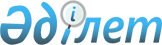 О внесении изменений в решение Сарканского районного маслихата от 29 декабря 2020 года № 93-358 "О бюджете Сарканского района на 2021-2023 годы"Решение Сарканского районного маслихата Алматинской области от 30 ноября 2021 года № 11-50. Зарегистрировано в Министерстве юстиции Республики Казахстан 14 декабря 2021 года № 25773
      Сарканский районный маслихат РЕШИЛ:
      1. Внести в решение Сарканского районного маслихата "О бюджете Сарканского района на 2021-2023 годы" от 29 декабря 2020 года № 93-358 (зарегистрировано в Реестре государственной регистрации нормативных правовых актов под № 5851) следующие изменения:
      пункт 1 указанного решения изложить в новой редакции:
      "1. Утвердить районный бюджет на 2021-2023 годы согласно приложениям 1, 2, 3 к настоящему решению соответственно, в том числе на 2021 год в следующих объемах:
      1) доходы − 7 081 329 тысяч тенге, в том числе: 
      налоговые поступления − 777 900 тысяч тенге;
      неналоговые поступления – 14 074 тысячи тенге;
      поступления от продажи основного капитала − 36 024 тысячи тенге;
      поступления трансфертов − 6 253 331 тысяча тенге;
      2) затраты − 7 098 257 тысяч тенге;
      3) чистое бюджетное кредитование − 59 561 тысяча тенге, в том числе: 
      бюджетные кредиты − 87 510 тысяч тенге;
      погашение бюджетных кредитов − 27 949 тысяч тенге;
      4) сальдо по операциям с финансовыми активами − 0 тенге, в том числе:
      приобретение финансовых активов − 0 тенге;
      поступления от продажи финансовых активов государства − 0 тенге;
      5) дефицит (профицит) бюджета − - 76 489 тысяч тенге;
      6) финансирование дефицита (использование профицит) бюджета − - 76 489 тысяч тенге, в том числе:
      поступление займов − 87 510 тысяч тенге;
      погашение займов − 27 950 тысяч тенге;
      используемые остатки бюджетных средств − 16 929 тысяч тенге.";
      приложение 1 к указанному решению изложить в новой редакции согласно приложению к настоящему решению.
      2. Настоящее решение вводится в действие с 1 января 2021 года. Бюджет Сарканского района на 2021 год
					© 2012. РГП на ПХВ «Институт законодательства и правовой информации Республики Казахстан» Министерства юстиции Республики Казахстан
				
      Секретарь Сарканского районного маслихата

М. Разбеков
Приложение к решению Сарканский районный маслихат от 30 ноября 2021 года № 11-50Приложение 1 к решению Сарканского районного маслихата от 29 декабря 2020 года № 93-358
Категория
Категория
Категория
Категория
Сумма
 (тысяч тенге)
Класс
Класс
Класс
Сумма
 (тысяч тенге)
Подкласс
Подкласс
Сумма
 (тысяч тенге)
Наименование
Сумма
 (тысяч тенге)
I. Доходы
7 081 329 
1
Налоговые поступления
777 900
01
Подоходный налог
316 621
1
Корпоративный подоходный налог 
316 621
04
Налоги на собственность
431 750
1
Hалоги на имущество
431 519
5
Единый земельный налог
231
05
Внутренние налоги на товары, работы и услуги
22 379
2
Акцизы
2 598
3
Поступления за использование природных и других ресурсов
9 373
4
Сборы за ведение предпринимательской и профессиональной деятельности
10 408
08
Обязательные платежи, взимаемые за совершение юридически значимых действий и (или) выдачу документов уполномоченными на то государственными органами или должностными лицами
7 150
1
Государственная пошлина
7 150
2
Неналоговые поступления
14 074
01
Доходы от государственной собственности
2 650
5
Доходы от аренды имущества, находящегося в государственной собственности
2 615
7
Вознаграждения по кредитам, выданным из государственного бюджета
35
06
Прочие неналоговые поступления
11 424
1
Прочие неналоговые поступления
11 424
3
Поступления от продажи основного капитала
36 024
01
Продажа государственного имущества, закрепленного за государственными учреждениями
1 331
1
Продажа государственного имущества, закрепленного за государственными учреждениями
1 331
03
Продажа земли и нематериальных активов
34 693
1
Продажа земли
34 693
4
Поступления трансфертов 
6 253 331
01
Трансферты из нижестоящих органов государственного управления
5 031
3
Трансферты из бюджетов городов районного значения, сел, поселков, сельских округов
5 031
02
Трансферты из вышестоящих органов государственного управления
6 248 300
2
Трансферты из областного бюджета
6 248 300
Функциональная группа
Функциональная группа
Функциональная группа
Функциональная группа
Функциональная группа
Сумма
 (тысяч тенге)
Функциональная подгруппа
Функциональная подгруппа
Функциональная подгруппа
Функциональная подгруппа
Сумма
 (тысяч тенге)
Администратор бюджетных программ
Администратор бюджетных программ
Администратор бюджетных программ
Сумма
 (тысяч тенге)
Программа
Программа
Сумма
 (тысяч тенге)
Наименование
Сумма
 (тысяч тенге)
ІІ. Затраты
7 098 257
01
Государственные услуги общего характера
353 922
1
Представительные, исполнительные и другие органы, выполняющие общие функции государственного управления
300 385
112
Аппарат маслихата района (города областного значения)
29 822
001
Услуги по обеспечению деятельности маслихата района (города областного значения)
27 172
003
Капитальные расходы государственного органа
2 650
122
Аппарат акима района (города областного значения)
270 563
001
Услуги по обеспечению деятельности акима района (города областного значения)
158 325
003
Капитальные расходы государственного органа 
13 438
113
Целевые текущие трансферты нижестоящим бюджетам 
98 800
2
Финансовая деятельность
26 454
452
Отдел финансов района (города областного значения)
26 454
001
Услуги по реализации государственной политики в области исполнения бюджета и управления коммунальной собственностью района (города областного значения)
22 965
003
Проведение оценки имущества в целях налогообложения
1 194
010
Приватизация, управление коммунальным имуществом, постприватизационная деятельность и регулирование споров, связанных с этим
2 295
5
Планирование и статистическая деятельность
27 083
453
Отдел экономики и бюджетного планирования района (города областного значения)
27 083
001
Услуги по реализации государственной политики в области формирования и развития экономической политики,системы государственного планирования 
26 527
004
Капитальные расходы государственного органа 
556 
02
Оборона
28 806
1
Военные нужды
11 836
122
Аппарат акима района (города областного значения)
11 836
005
Мероприятия в рамках исполнения всеобщей воинской обязанности
11 836
2
Организация работы по чрезвычайным ситуациям
16 970
122
Аппарат акима района (города областного значения)
16 970
006
Предупреждение и ликвидация чрезвычайных ситуаций масштаба района (города областного значения)
75
007
Мероприятия по профилактике и тушению степных пожаров районного (городского) масштаба, а также пожаров в населенных пунктах, в которых не созданы органы государственной противопожарной службы
16 895
03
Общественный порядок, безопасность, правовая, судебная, уголовно-исполнительная деятельность
101 537
1
Правоохранительная деятельность
96 948
467
Отдел строительства района (города областного значения)
96 948
066
Строительство объектов общественного порядка и безопасности
96 948
9
Прочие услуги в области общественного порядка и безопасности
4 589
485
Отдел пассажирского транспорта и автомобильных дорог района (города областного значения)
4 589
021
Обеспечение безопасности дорожного движения в населенных пунктах
4 589
06
Социальная помощь и социальное обеспечение
1 045 650
1
Социальное обеспечение
229 109
451
Отдел занятости и социальных программ района (города областного значения)
229 109
005
Государственная адресная социальная помощь
229 109
2
Социальная помощь
765 378
451
Отдел занятости и социальных программ района (города областного значения)
765 378
002
Программа занятости
469 930
004
Оказание социальной помощи на приобретение топлива специалистам здравоохранения, образования, социального обеспечения, культуры, спорта и ветеринарии в сельской местности в соответствии с законодательством Республики Казахстан
15 679
006
Оказание жилищной помощи
29 490
007
Социальная помощь отдельным категориям нуждающихся граждан по решениям местных представительных органов
29 916
010
Материальное обеспечение детей-инвалидов, воспитывающихся и обучающихся на дому
2 694
014
Оказание социальной помощи нуждающимся гражданам на дому
80 963
017
Обеспечение нуждающихся инвалидов обязательными гигиеническими средствами и предоставление услуг специалистами жестового языка, индивидуальными помощниками в соответствии с индивидуальной программой реабилитации инвалида
71 189
023
Обеспечение деятельности центров занятости населения
65 517
9
Прочие услуги в области социальной помощи и социального обеспечения
51 163
451
Отдел занятости и социальных программ района (города областного значения)
45 163
001
Услуги по реализации государственной политики на местном уровне в области обеспечения занятости и реализации социальных программ для населения
35 284
011
Оплата услуг по зачислению, выплате и доставке пособий и других социальных выплат
3 758
050
Обеспечение прав и улучшение качества жизни инвалидов в Республике Казахстан
6 121
487
Отдел жилищно-коммунального хозяйства и жилищной инспекции района (города областного значения)
6 000
094
Предоставление жилищных сертификатов как социальная помощь
6 000
07
Жилищно-коммунальное хозяйство
1 378 476
1
Жилищное хозяйство
719 874
467
Отдел строительства района (города областного значения)
394 569
003
Проектирование и (или) строительство, реконструкция жилья коммунального жилищного фонда
304 518
004
Проектирование, развитие и (или) обустройство инженерно-коммуникационной инфраструктуры 
90 051
487
Отдел жилищно-коммунального хозяйства и жилищной инспекции района (города областного значения)
325 305
001
Услуги по реализации государственной политики на местном уровне в области жилищно-коммунального хозяйства и жилищного фонда
15 700
006
Обеспечение жильем отдельных категорий граждан
5 358
032
Капитальные расходы подведомственных государственных учреждений и организаций
71 900
113
Целевые текущие трансферты нижестоящим бюджетам
232 347
2
Коммунальное хозяйство
195 917
487
Отдел жилищно-коммунального хозяйства и жилищной инспекции района (города областного значения)
195 917
016
Функционирование системы водоснабжения и водоотведения
194 917
029
Развитие системы водоснабжения и водоотведения
1 000
3
Благоустройство населенных пунктов
462 685
487
Отдел жилищно-коммунального хозяйства и жилищной инспекции района (города областного значения)
462 685
025
Освещение улиц в населенных пунктах
38 400
030
Благоустройство и озеленение населенных пунктов
424 285
08
Культура, спорт, туризм и информационное пространство
377 558
1
Деятельность в области культуры
241 340
455
Отдел культуры и развития языков района (города областного значения)
241 340
003
Поддержка культурно-досуговой работы
241 340
2
Спорт
14 494
465
Отдел физической культуры и спорта района (города областного значения)
14 494
001
Услуги по реализации государственной политики на местном уровне в сфере физической культуры и спорта
9 770
006
Проведение спортивных соревнований на районном (города областного значения) уровне
1 309
007
Подготовка и участие членов сборных команд района (города областного значения) по различным видам спорта на областных спортивных соревнованиях
3 415
3
Информационное пространство
67 137
455
Отдел культуры и развития языков района (города областного значения)
54 437
006
Функционирование районных (городских) библиотек
53 355
007
Развитие государственного языка и других языков народа Казахстана
1 082
456
Отдел внутренней политики района (города областного значения)
12 700
002
Услуги по проведению государственной информационной политики
12 700
9
Прочие услуги по организации культуры, спорта, туризма и информационного пространства
54 587
455
Отдел культуры и развития языков района (города областного значения)
32 914
001
Услуги по реализации государственной политики на местном уровне в области развития языков и культуры
10 412
032
Капитальные расходы подведомственных государственных учреждений и организаций
21 502
113
Целевые текущие трансферты нижестоящим бюджетам
1 000
456
Отдел внутренней политики района (города областного значения)
21 673
001
Услуги по реализации государственной политики на местном уровне в области информации, укрепления государственности и формирования социального оптимизма граждан
21 173
006
Капитальные расходы государственного органа
500
10
Сельское, водное, лесное, рыбное хозяйство, особо охраняемые природные территории, охрана окружающей среды и животного мира, земельные отношения
96 406
1
Сельское хозяйство
30 429
462
Отдел сельского хозяйства района (города областного значения)
30 429
001
Услуги по реализации государственной политики на местном уровне в сфере сельского хозяйства
30 429
6
Земельные отношения
51 276
463
Отдел земельных отношений района (города областного значения)
51 276
001
Услуги по реализации государственной политики в области регулирования земельных отношений на территории района (города областного значения)
16 171
004
Организация работ по зонированию земель
32 865
006
Землеустройство, проводимое при установлении границ районов, городов областного значения, районного значения, сельских округов, поселков, сел
2 240
9
Прочие услуги в области сельского, водного, лесного, рыбного хозяйства, охраны окружающей среды и земельных отношений
14 701
453
Отдел экономики и бюджетного планирования района (города областного значения)
14 701
099
Реализация мер по оказанию социальной поддержки специалистов
14 701
11
Промышленность, архитектурная, градостроительная и строительная деятельность
41 069
2
Архитектурная, градостроительная и строительная деятельность
41 069
467
Отдел строительства района (города областного значения)
26 474
001
Услуги по реализации государственной политики на местном уровне в области строительства
26 474
468
Отдел архитектуры и градостроительства района (города областного значения)
14 595
001
Услуги по реализации государственной политики в области архитектуры и градостроительства на местном уровне
13 754
004
Капитальные расходы государственного органа
841
12
Транспорт и коммуникации
436 269
1
Автомобильный транспорт
413 768
485
Отдел пассажирского транспорта и автомобильных дорог района (города областного значения)
413 768
023
Обеспечение функционирования автомобильных дорог
104 759
045
Капитальный и средний ремонт автомобильных дорог районного значения и улиц населенных пунктов
309 009
9
Прочие услуги в сфере транспорта и коммуникаций
22 501
485
Отдел пассажирского транспорта и автомобильных дорог района (города областного значения)
22 501
001
Услуги по реализации государственной политики на местном уровне в области пассажирского транспорта и автомобильных дорог 
14 585
113
Целевые текущие трансферты нижестоящим бюджетам
7 916
13
Прочие
23 113
3
Поддержка предпринимательской деятельности и защита конкуренции
9 593
469
Отдел предпринимательства района (города областного значения)
9 593
001
Услуги по реализации государственной политики на местном уровне в области развития предпринимательства
9 593
9
Прочие
13 520
452
Отдел финансов района (города областного значения)
13 520
012
Резерв местного исполнительного органа района (города областного значения) 
13 520
14
Обслуживание долга
80 168
1
Обслуживание долга
80 168
452
Отдел финансов района (города областного значения)
80 168
013
Обслуживание долга местных исполнительных органов по выплате вознаграждений и иных платежей по займам из областного бюджета
80 168
15
Трансферты
3 135 283
1
Трансферты
3 135 283
452
Отдел финансов района (города областного значения)
3 135 283
006
Возврат неиспользованных (недоиспользованных) целевых трансфертов
813
024
Целевые текущие трансферты из нижестоящего бюджета на компенсацию потерь вышестоящего бюджета в связи с изменением законодательства
2 887 252
038
Субвенции
235 745
039
Целевые текущие трансферты из вышестоящего бюджета на компенсацию потерь нижестоящих бюджетов в связи с изменением законодательства
11 473
ІІІ. Чистое бюджетное кредитование
59 561
Бюджетные кредиты
87 510
10
Сельское, водное, лесное, рыбное хозяйство, особо охраняемые природные территории, охрана окружающей среды и животного мира, земельные отношения
87 510
9
Прочие услуги в области сельского, водного, лесного, рыбного хозяйства, охраны окружающей среды и земельных отношений
87 510
453
Отдел экономики и бюджетного планирования района (города областного значения)
87 510
006
Бюджетные кредиты для реализации мер социальной поддержки специалистов
87 510
Категория
Категория
Категория
Категория
Категория
Сумма
(тысяч тенге)
Класс
Класс
Класс
Класс
Сумма
(тысяч тенге)
Подкласс
Подкласс
Подкласс
Сумма
(тысяч тенге)
Наименование
Сумма
(тысяч тенге)
Погашение бюджетных кредитов
27 949
5
Погашение бюджетных кредитов
27 949
01
Погашение бюджетных кредитов
27 949
1
Погашение бюджетных кредитов, выданных из государственного бюджета
27 949
Функциональная группа
Функциональная группа
Функциональная группа
Функциональная группа
Функциональная группа
Сумма (тысяч тенге)
Функциональная подгруппа
Функциональная подгруппа
Функциональная подгруппа
Функциональная подгруппа
Сумма (тысяч тенге)
Администратор бюджетных программ
Администратор бюджетных программ
Администратор бюджетных программ
Сумма (тысяч тенге)
Программа
Программа
Сумма (тысяч тенге)
Наименование
Сумма (тысяч тенге)
ІV. Сальдо по операциям с финансовыми активами
0
Категория
Категория
Категория
Категория
Сумма
(тысяч тенге)
Класс
Класс
Класс
Сумма
(тысяч тенге)
Подкласс
Подкласс
Сумма
(тысяч тенге)
Наименование
Сумма
(тысяч тенге)
6
Поступления от продажи финансовых активов государства
0
01
Поступления от продажи финансовых активов государства
0
1
Поступления от продажи финансовых активов внутри страны
0
Категория
Категория
Категория
Категория
Cумма
(тысяч тенге)
Класс
Класс
Класс
Cумма
(тысяч тенге)
Подкласс
Подкласс
Cумма
(тысяч тенге)
Наименование
Cумма
(тысяч тенге)
V. Дефицит (профицит) бюджета
-76 489
VI. Финансирование дефицита (использование профицита) бюджета
76 489
7
Поступления займов
87 510
01
Внутренние государственные займы
87 510
2 
Договоры займа
87 510
8
Используемые остатки бюджетных средств
16 929
01
Остатки бюджетных средств
16 929
1
Свободные остатки бюджетных средств
16 929
Функциональная группа 
Функциональная группа 
Функциональная группа 
Функциональная группа 
Функциональная группа 
Сумма (тысяч тенге)
Функциональная подгруппа
Функциональная подгруппа
Функциональная подгруппа
Функциональная подгруппа
Сумма (тысяч тенге)
Администратор бюджетных программ
Администратор бюджетных программ
Администратор бюджетных программ
Сумма (тысяч тенге)
Программа
Программа
Сумма (тысяч тенге)
Наименование
Сумма (тысяч тенге)
Погашение займов
27 950
16
Погашение займов
27 950
1
Погашение займов
27 950
452
Отдел финансов района (города областного значения)
27 950
008
Погашение долга местного исполнительного органа перед вышестоящим бюджетом
27 949
021
Возврат неиспользованных бюджетных кредитов, выданных из местного бюджета
1